.Little Willie is a less energetic but cool version of Funkabilly Rap½ MONTEREY TURN RIGHT, ½ MONTEREY TURN LEFT, TOUCH & TOUCH, PIVOT ¼ TURN RIGHT, PIVOT ½ TURN RIGHTKICK & TOUCH LEFT, KICK & TOUCH RIGHT, ROCK FORWARD & BACK, ¼ TURN RIGHT, STEP FORWARD LEFT, ½ TURN RIGHTWALK 3, TOUCH, STEP BACK, HOLD, STEP BACK LEFT & RIGHT, CLAP HANDSRIGHT ROCK & CROSS, SIDE BEHIND SIDE, STOMP, TURN HEAD ¼ TURN, ¼ TURN SWIVELSREPEATLittle Willie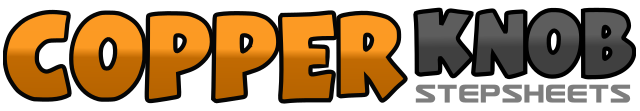 .......Count:32Wall:4Level:Intermediate.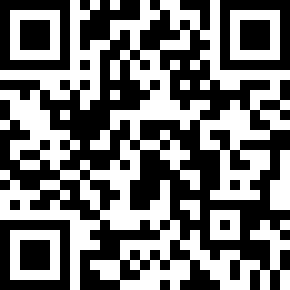 Choreographer:Rob Fowler (ES) & Paul McAdam (UK)Rob Fowler (ES) & Paul McAdam (UK)Rob Fowler (ES) & Paul McAdam (UK)Rob Fowler (ES) & Paul McAdam (UK)Rob Fowler (ES) & Paul McAdam (UK).Music:Funky Cold Medina (Y2K Remix) - Ton LocFunky Cold Medina (Y2K Remix) - Ton LocFunky Cold Medina (Y2K Remix) - Ton LocFunky Cold Medina (Y2K Remix) - Ton LocFunky Cold Medina (Y2K Remix) - Ton Loc........1Touch right toe to side2Bring right together making ½ turn right3Touch left to left side4Bring left together making ½ turn left5Touch right to right side&Touch right next to left6Touch right to right side7Pivoting on left foot make a ¼ turn left touch right to side8Pivoting on left foot make a ½ turn left touch right to side9Right kick forward&Right together10Touch left to left side11Kick left foot forward&Left together12Touch right to right side13Rock forward right&Rock back left14Make ¼ turn right step forward right15Step forward left16Make a ½ turn right17Step forward left18Step forward right19Step forward left20Touch right next to left21Step back right22Hold&Step back left23Step right shoulder width apart24Clap hands25Step right foot to right26Cross right foot over left27Step left to left side&Cross right behind left28Step left to left side29Stomp forward right30Turn head ¼ turn left31To face same wall, swivel heels ¼ turn right&Swivel heels to the left32Swivel heels to the center